Gâteau à la courge         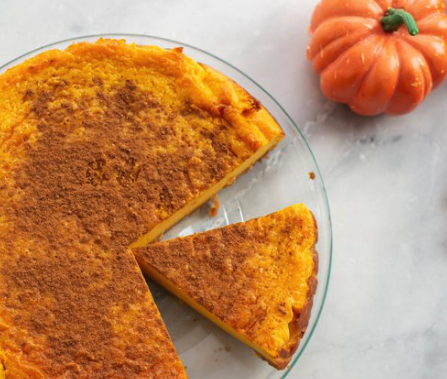 Ingrédients (8 personnes)UstensilesPréparationBattre les œufs dans un saladier.Ajouter le miel et mélanger. Ajouter la purée de courge et mélanger.Ajouter la farine et la levure, et mélanger. Ajouter les pépites de chocolat et mélanger.Verser la pâte dans le moule.Cuire dans un four préchauffé à 180° pendant 25 à 30 minutes.PréparationBattre les œufs dans un saladier.Ajouter le miel et mélanger. Ajouter la purée de courge et mélanger.Ajouter la farine et la levure, et mélanger. Ajouter les pépites de chocolat et mélanger.Verser la pâte dans le moule.Cuire dans un four préchauffé à 180° pendant 25 à 30 minutes.